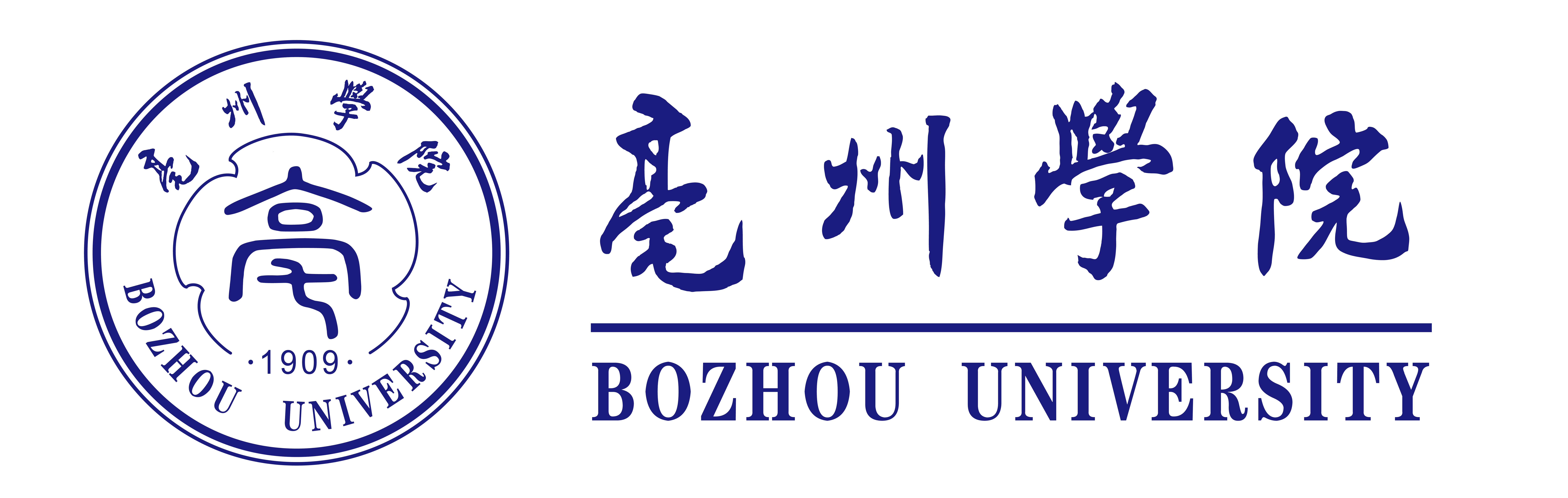 亳州学院学科建设目标任务书研 究 方 向：                                            团队带头人：                    联 系 电 话：                                  建 设 期 限：                                             依 托 单 位（盖章）：            亳州学院科研处制二零一八年十月填写说明及要求一、填写本表前，请认真阅读请认真阅读《亳州学院学科与团队建设管理办法》校科研〔2018〕8号。二、如对《亳州学院学科建设目标任务书》相关内容有调整，请详细说明原因。三、第三项“建设目标”的填报内容必须与《亳州学院学科建设申报表》第三项保持一致。四、《目标任务书》内容请用小四号宋体填写，栏目内容较多，样表框格填写不下的，可另加附页。五、《目标任务书》文本一式三份，电子版一份，经审核无误后报送学校科研管理部门。团队基本情况建设内容摘要（1500字左右）三、建设预期目标四、经费预算（万元）五、项目任务书承诺书六、项目负责人所在院系意见七、学校科研管理部门意见八、学校部门意见1.1  团队带头人简况1.1  团队带头人简况1.1  团队带头人简况1.1  团队带头人简况1.1  团队带头人简况1.1  团队带头人简况1.1  团队带头人简况1.1  团队带头人简况1.1  团队带头人简况1.1  团队带头人简况1.1  团队带头人简况1.1  团队带头人简况1.1  团队带头人简况姓  名姓  名姓  名性  别性  别出生年月出生年月1.2  研究骨干基本情况1.2  研究骨干基本情况1.2  研究骨干基本情况1.2  研究骨干基本情况1.2  研究骨干基本情况1.2  研究骨干基本情况1.2  研究骨干基本情况1.2  研究骨干基本情况1.2  研究骨干基本情况1.2  研究骨干基本情况1.2  研究骨干基本情况1.2  研究骨干基本情况1.2  研究骨干基本情况序号姓名出生年月出生年月学位专业技术职务专业技术职务研究方向研究方向工作单位工作单位本人签名本人签名1.2  团队成员基本情况1.2  团队成员基本情况1.2  团队成员基本情况1.2  团队成员基本情况1.2  团队成员基本情况1.2  团队成员基本情况1.2  团队成员基本情况1.2  团队成员基本情况1.2  团队成员基本情况1.2  团队成员基本情况1.2  团队成员基本情况1.2  团队成员基本情况1.2  团队成员基本情况序号姓名出生年月出生年月学位专业技术职务专业技术职务研究方向研究方向工作单位工作单位本人签名本人签名（学科简介、学科建设背景和意义，服务地方的目标、研究方向、研究基础、创新目标等）3.1  总体目标3.1  总体目标3.1  总体目标3.1  总体目标3.1  总体目标3.1  总体目标3.1  总体目标3.1  总体目标3.1  总体目标（通过建设在学科方向拓展特色方向和新的研究方向，在人才培养、立项建设、科学研究、基地建设和服务地方经济社会发展等方面的目标）（通过建设在学科方向拓展特色方向和新的研究方向，在人才培养、立项建设、科学研究、基地建设和服务地方经济社会发展等方面的目标）（通过建设在学科方向拓展特色方向和新的研究方向，在人才培养、立项建设、科学研究、基地建设和服务地方经济社会发展等方面的目标）（通过建设在学科方向拓展特色方向和新的研究方向，在人才培养、立项建设、科学研究、基地建设和服务地方经济社会发展等方面的目标）（通过建设在学科方向拓展特色方向和新的研究方向，在人才培养、立项建设、科学研究、基地建设和服务地方经济社会发展等方面的目标）（通过建设在学科方向拓展特色方向和新的研究方向，在人才培养、立项建设、科学研究、基地建设和服务地方经济社会发展等方面的目标）（通过建设在学科方向拓展特色方向和新的研究方向，在人才培养、立项建设、科学研究、基地建设和服务地方经济社会发展等方面的目标）（通过建设在学科方向拓展特色方向和新的研究方向，在人才培养、立项建设、科学研究、基地建设和服务地方经济社会发展等方面的目标）（通过建设在学科方向拓展特色方向和新的研究方向，在人才培养、立项建设、科学研究、基地建设和服务地方经济社会发展等方面的目标）3.2 研究团队和人才培养工作目标3.2 研究团队和人才培养工作目标3.2 研究团队和人才培养工作目标3.2 研究团队和人才培养工作目标3.2 研究团队和人才培养工作目标3.2 研究团队和人才培养工作目标3.2 研究团队和人才培养工作目标3.2 研究团队和人才培养工作目标3.2 研究团队和人才培养工作目标层次类别层次类别新增数量新增数量分年度目标分年度目标分年度目标分年度目标分年度目标层次类别层次类别新增数量新增数量年年年年年省部级（以上）创新团队省部级（以上）创新团队校级创新团队校级创新团队其他团队（注明）其他团队（注明）正高职称正高职称副高职称副高职称讲师职称讲师职称博    士博    士硕士硕士3.3 科研工作目标3.3 科研工作目标3.3 科研工作目标3.3 科研工作目标3.3 科研工作目标3.3 科研工作目标3.3 科研工作目标3.3 科研工作目标3.3 科研工作目标科研立项种类科研立项种类科研立项种类建设总目标（数量）建设总目标（数量）分年度目标分年度目标分年度目标分年度目标科研立项种类科研立项种类科研立项种类建设总目标（数量）建设总目标（数量）      年        年        年       年国家级项目国家级项目国家级项目省部级科研项目省部级科研项目省部级科研项目市厅级科研项目市厅级科研项目市厅级科研项目横向课题横向课题横向课题科研奖励（项）国家级国家级科研奖励（项）省部级省部级市厅级市厅级论文与著作二类以上（含一类）刊物发表论文（篇）二类以上（含一类）刊物发表论文（篇）论文与著作三类刊物发表论文（篇）三类刊物发表论文（篇）论文与著作出版学术专著（部）出版学术专著（部）科研平台（重点实验室、科研基地、工程技术中心创新中心等）科研平台（重点实验室、科研基地、工程技术中心创新中心等）科研平台（重点实验室、科研基地、工程技术中心创新中心等）开展国内外学术交流（次数）开展国内外学术交流（次数）开展国内外学术交流（次数）获得授权的专利（项）获得授权的专利（项）获得授权的专利（项）专利应用与成果转化（项）专利应用与成果转化（项）专利应用与成果转化（项）其它具有自主知识产权的新技术、新产品、样机软件等其它具有自主知识产权的新技术、新产品、样机软件等其它具有自主知识产权的新技术、新产品、样机软件等3.4 科研经费目标3.4 科研经费目标3.4 科研经费目标3.4 科研经费目标3.4 科研经费目标经费项目金额名称建设总目标（金额：万元）分年度目标分年度目标分年度目标经费项目金额名称建设总目标（金额：万元）年年年国家级项目省部级科研项目地市级科研项目校级科研项目（重点以上）横向课题专利应用与成果转化科研平台其他4.1  经费投入计划4.1  经费投入计划4.1  经费投入计划4.1  经费投入计划4.1  经费投入计划年度项目20  年20  年20  年合   计学 校 投 入自 筹 经 费其       它总       计4.2  分项目经费预算4.2  分项目经费预算4.2  分项目经费预算4.2  分项目经费预算4.2  分项目经费预算支    出    明    细支    出    明    细支    出    明    细支    出    明    细经费支出预算金额（万元）仪 器 设 备仪 器 设 备仪 器 设 备实 验 材 料实 验 材 料实 验 材 料科研业务费科研业务费科研业务费协  作  费协  作  费协  作  费学术交流费用学术交流费用学术交流费用其 他 费 用其 他 费 用其 他 费 用预算支出合计本团队承诺遵守《亳州学院学科与团队建设管理办法》有关规定，按照项目建设计划进行建设，按期实现预期建设目标；按年度向学校报告计划执行情况；接受学校组织的考核与验收；如验收不合格，同意按照《亳州学院学科与团队建设管理办法》有关规定接受处罚。团队带头人：（签字）                                                     年    月    日                     负责人（签章）：               单位公章                                                           年   月   日负责人（签章 ）：               单位公章                                                 年   月   日负责人（签章 ）：               单位公章                                                      年   月   日